Name ............................................................ Klasse ............. Datum  ......................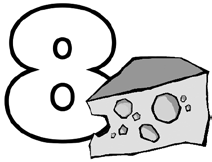 3. Arbeitsblatt Milch  Geschmacksdetektive: Käse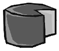 Suche dir einen Partner oder eine Partnerin. Erschmeckt verschiedene Käsesorten. Dazu erhaltet ihr fünf Proben. Beantwortet die folgenden Fragen und tragt eure Ergebnisse in die Tabelle ein.Wie sieht die Käserinde aus, z. B. glatt, trocken, mit weißem Schimmel, rötlich, gelb-orange, ohne Rinde?Wie sieht der Käse innen aus, z. B. hellgelb, mit erbsengroßen Löchern, ohne Löcher?Wie riechen die Käsesorten, z. B. mild, würzig, säuerlich, herb, kräftig, intensiv?Wie schmecken die Käsesorten, z. B. mild, aromatisch, pikant, sahnig, cremig, nussig?Um welche Käsesorten handelt es sich bei den Proben? Diskutiert gemeinsam.Welche Note bekommen die einzelnen Käsesorten von dir in Sachen Geschmack (Note 1 = sehr lecker, Note 6 = schmeckt mir gar nicht).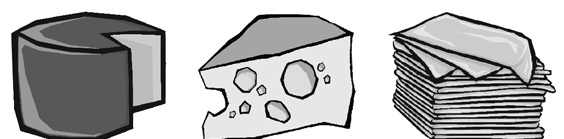 Hessisches Ministerium für Umwelt, Klimaschutz, Landwirtschaft und Verbraucherschutz	Werkstatt Ernährung	19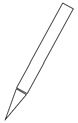 ProbeKäserindeKäse innenGeruchGeschmackDas istNote12345